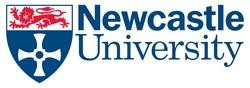 Example: Consent Form for [Insert Research Participant Group]This is an example of an informed consent form for a research study. The statements provided on this form are not exhaustive.  You may need to amend the statements or add statements according to your research study.Title of Study:  	Thank you for your interest in taking part in this research. Please complete this form after you have read the Information Sheet and/or listened to an explanation about the research study. You will be given a copy of this Consent Form.Consent Form Version XX / Date XX/XX/XXXX1Please initial box to confirm consentPlease initial box to confirm consentPlease initial box to confirm consent1.I confirm that I have read the information sheet dated [insert date] (version [insert version]) for the above study, I have had the opportunity to consider the information, askquestions and I have had any questions answered satisfactorily.2.I understand that my participation is voluntary and that I am free to withdraw at any time without giving any reason, [without my medical care or legal rights being affected]. I understand that if I decide to withdraw, any data that I have provided up to that pointwill be [specify whether data will be omitted or included].3.I consent to the processing of my personal information [specify what personal information will be collected] for the purposes of this research study, as described in theinformation sheet dated [insert date] (version [insert version]).4.I consent to my [anonymised/pseudonymised] research data being stored and used byothers for future research.5.I understand that my research data may be published as a report.6.(If appropriate) I consent to the retention of my personal information [specify what personal information will be collected] for X weeks, for the purpose of being re-contacted.7.(If appropriate) I understand that my research data may be looked at by individuals from[insert company/organisation/institution name(s)], where it is relevant to my taking part in this research.8.(If appropriate) I consent to being [audio and/or video] recorded and understand that the recordings will be [specify storage procedure: destroyed within X weeks after the data has been collected / destroyed immediately after transcription and/or stored anonymously on password-protected software and used for research purposes only]. (If appropriate) I understand that being audio and/or video recorded is optional and therefore notnecessary for my participation in this research.9.I agree to take part in this research project.ParticipantName of participant                                     Signature                                                    Date ParticipantName of participant                                     Signature                                                    Date Researcher Name of researcher                                     Signature                                                     Date  Researcher Name of researcher                                     Signature                                                     Date  